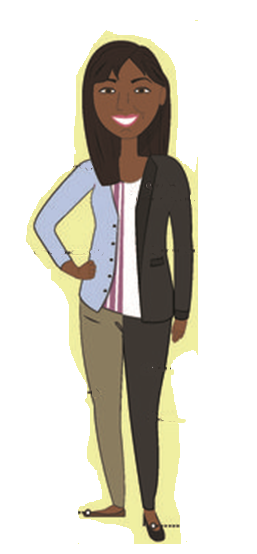 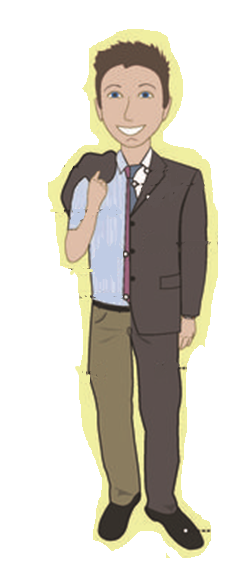 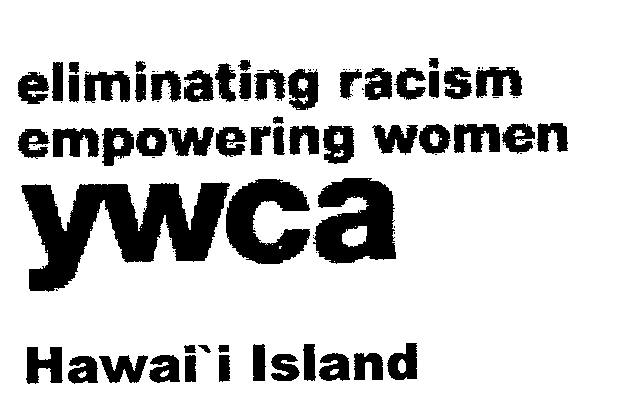 HAWAII ISLAND TEEN COURT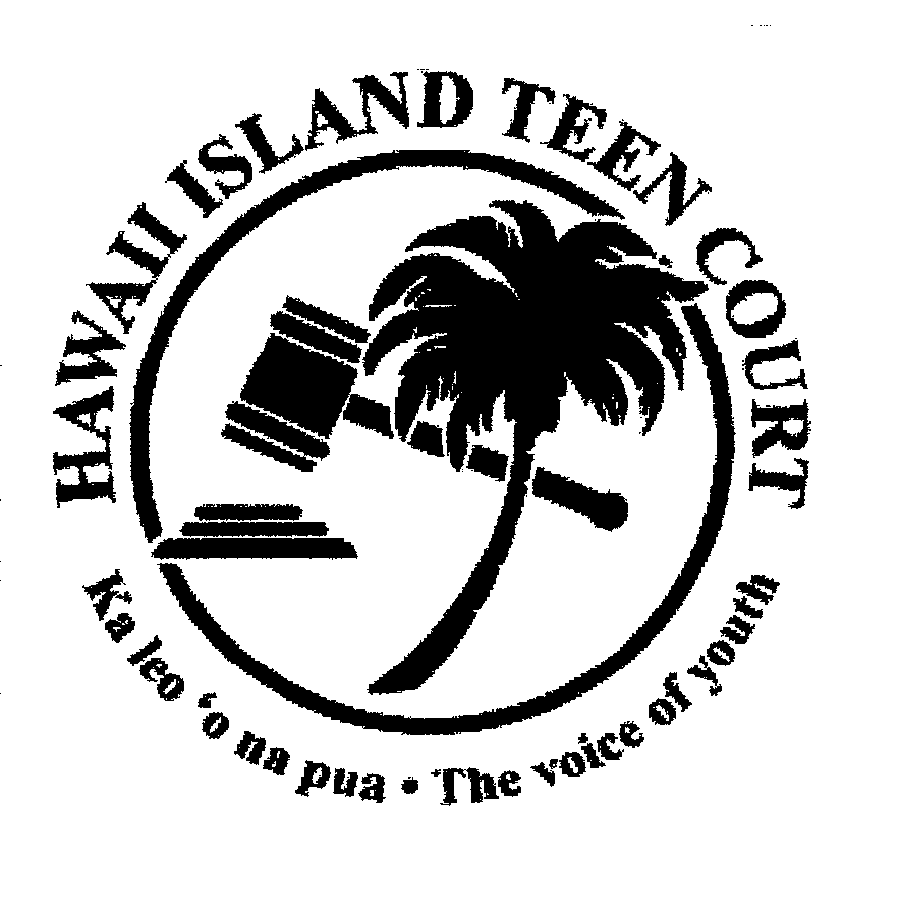 Ka leo `o na pua  The voice of youtha program of the ywca of hawai`i island